ALVARÁ DE REFORMAExmo. Senhor Prefeito Municipal de Herval do Oeste_________________________________________CPF/CNPJ__________________________, abaixo assinado, desejando reformar uma edificação ____________________ em ____________________, com ______ pavimentos, medindo ____________m², no lote nº. _______ quadra _______, situado na _______________________________________________, Bairro ________________________, com Inscrição Imobiliária – IPTU nº. ____________________________, vem, respeitosamente, requerer o Alvará de Licença para a referida construção, razão pela qual sujeita-se a todos os dispositivos legais.Termos em que,Pede deferimento.Herval do Oeste, _____ de _______________ de _________________________________________RequerenteESCLARECIMENTOS:1. Área do terreno:_____________________________________________m²2. Testada do terreno: __________________________________________ml3. Área total da reforma: ______________________________________m²4. Autor do Projeto:_____________________________________________5. Número do Registro no CREA/CAU: _____________________________6. Responsável Técnico:__________________________________7. Número do registro no CREA/CAU: ______________________________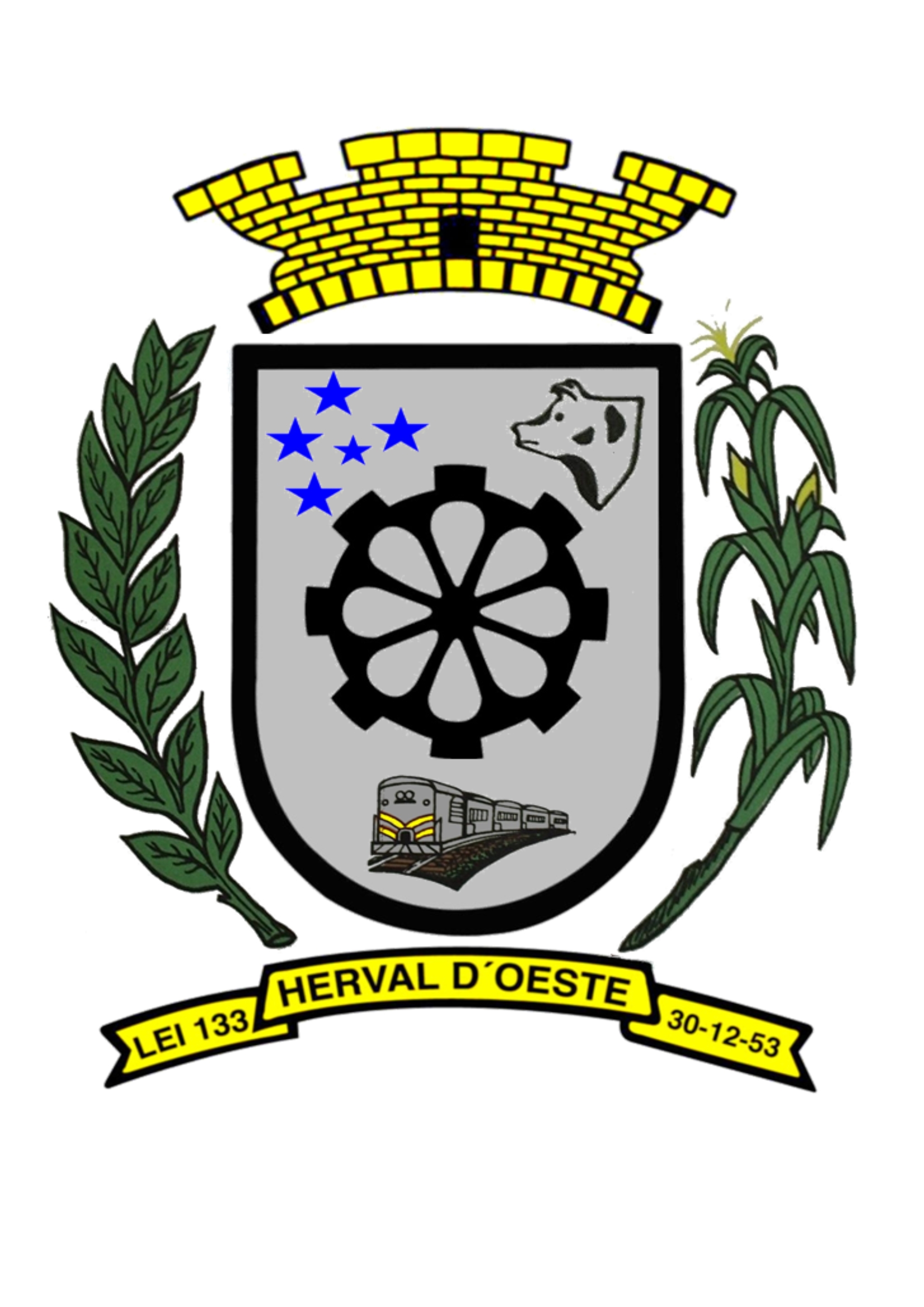 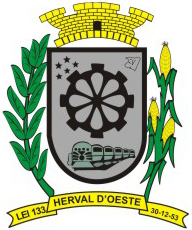 ESTADO DE SANTA CATARINAPrefeitura Municipal de Herval d’OesteSecretaria Municipal de Planejamento e Coordenação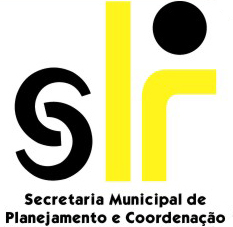 